РОССИЙСКАЯ  ФЕДЕРАЦИЯРОСТОВСКАЯ  ОБЛАСТЬТАРАСОВСКИЙ   РАЙОНМУНИЦИПАЛЬНОЕ  ОБРАЗОВАНИЕ«МИТЯКИНСКОЕ СЕЛЬСКОЕ ПОСЕЛЕНИЕ»АДМИНИСТРАЦИЯ  МИТЯКИНСКОГО СЕЛЬСКОГО ПОСЕЛЕНИЯ                                                            ПОСТАНОВЛЕНИЕ07.12.2023год                                      №139                                 ст. Митякинская Об утверждении Плана  профилактических                                                                 мероприятий против  природно-очаговых инфекций                                                  на территории Митякинского сельского поселения на 2024 год. 	Руководствуясь Федеральным законом Российской федерации от 06.10.2003 № 131-ФЗ «Об общих принципах организации местного самоуправления в Российской Федерации», постановлением Главного государственного санитарного врача Российской Федерации от 17.11.2015 № 78 «Об утверждении санитарно-эпидемиологических правил СП З.1.3310-15 «Профилактика инфекций, передающихся иксодовыми клещами», и в целях обеспечения безопасности жителей Митякинского сельского поселения, Администрация Митякинского сельского поселения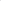 Постановляет:1. Утвердить План профилактических мероприятий против  природно-очаговыхинфекций на 2024 год на территории Митякинского сельского поселения, согласно  Приложению №1 к настоящему постановлению.2. Настоящее Постановление разместить на официальном сайте АдминистрацииМитякинского сельского поселения в сети Интернет.3. Настоящее Постановление вступает в силу со дня его официального опубликования.4. Контроль исполнения настоящего Постановления оставляю за собой.И. о. главы Администрации                                                                                                                 Митякинского сельского поселения                                     А.В. Куприенко  постановление вноситинспектор ГО ЧС   Шульженко С.В.                                                                                                                                 Приложение №1                                                                                                                                                                                        к постановлению Администрации                                                                                                    Митякинского сельского поселения                                                                                                                                                                                                         от 07.12.2023г. №139           План профилактических мероприятий против природно-очаговых инфекций на 2024 год на территории Митякинского сельского  поселения. № п/пНаименование мероприятийОтветственный исполнительСроки проведения1.Рассмотрение на совещаниях у главы Администрации Митякинского сельского поселения выполнение мероприятий данногоПлана.Администрация Митякинского с. п.по мере необходимости в течение  года2.Проведение комплексных мероприятий по снижению численности популяции иксодовых клещей ниже порога эпидемической опасностиАдминистрация Митякинского с. п.руководители предприятий и организаций всех форм собственности на территории с. п.                   (по согласованию)в период эпидемсезона3.Проведение акарицидных обработок на принадлежащей им территории, при наличии эпидемиологических показателей.Руководители предприятий и организаций всех форм собственности на территории с. п.                   (по согласованию)апрель- май4.Организация проведения противоклещевых акарицидных обработок мест массового посещения населением (парки, скверы), с привлечением аккредитованных организаций.Администрация Митякинского с. п.апрель - май5.Осуществлять контроль за содержанием в надлежащих санитарных условиях площадок для сбора ТКО  и прилегающих территорий,  за своевременным вывозм бытовых отходов. Администрация Митякинского с. п.постоянно6.Благоустройство территорий населенных пунктов, парков, скверов, мест массового отдыха и пребывания населения.Администрация Митякинского с. п.постоянно7.Организация разъяснительной работы по гигиеническому воспитанию населения, связанной с вопросами профилактики инфекций, передающихся иксодовыми клещами, их клиническими проявлениями, условиями заражения и средствами индивидуальной защитыАдминистрация Митякинского с.п.в период эпидемсезона